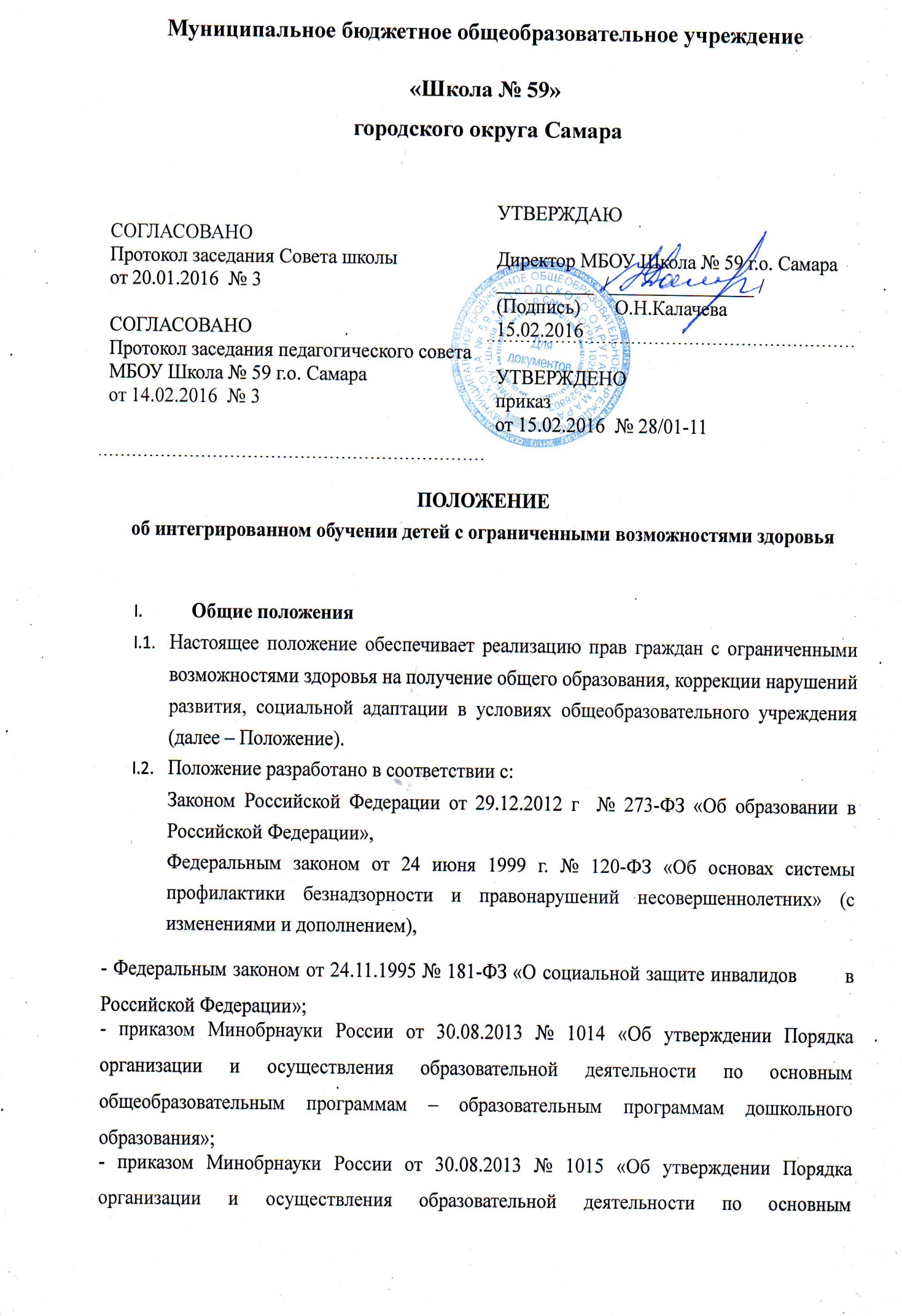 ПОЛОЖЕНИЕ
об интегрированном обучении детей с ограниченными возможностями здоровья
Общие положенияНастоящее положение обеспечивает реализацию прав граждан с ограниченными возможностями здоровья на получение общего образования, коррекции нарушений развития, социальной адаптации в условиях общеобразовательного учреждения (далее – Положение).Положение разработано в соответствии с:Законом Российской Федерации от 29.12.2012 г  № 273-ФЗ «Об образовании в Российской Федерации», Федеральным законом от 24 июня 1999 г. № 120-ФЗ «Об основах системы профилактики безнадзорности и правонарушений несовершеннолетних» (с изменениями и дополнением),- Федеральным законом от 24.11.1995 № 181-ФЗ «О социальной защите инвалидов        в Российской Федерации»;- приказом Минобрнауки России от 30.08.2013 № 1014 «Об утверждении Порядка организации и осуществления образовательной деятельности по основным общеобразовательным программам – образовательным программам дошкольного образования»;- приказом Минобрнауки России от 30.08.2013 № 1015 «Об утверждении Порядка организации и осуществления образовательной деятельности по основным общеобразовательным программам – образовательным программам начального общего, основного общего и среднего общего образования»;- приказом Минобрнауки России от 19.12.2014 № 1598 «Об утверждении федерального государственного образовательного стандарта начального общего образования обучающихся с ограниченными возможностями здоровья»;- приказом Минобрнауки России от 17.10.2013 № 1155 «Об утверждении федерального государственного образовательного стандарта дошкольного образования»;- приказом Минобрнауки России от 06.10.2009 № 373 «Об утверждении и введении в действие федерального государственного образовательного стандарта начального общего образования»;- приказом Минобрнауки России от 17.12.2010 № 1897 «Об утверждении федерального государственного образовательного стандарта основного общего образования»;- приказом Минобрнауки России от 09.11.2015 № 1309 "Об утверждении Порядка обеспечения условий доступности для инвалидов объектов и предоставляемых услуг в сфере образования, а также оказания им при этом необходимой помощи";- СанПиН 2.4.1.3049-13 «Санитарно-эпидемиологические требования к устройству, содержанию и организации режима работы дошкольных образовательных организаций»;- СанПиН 2.4.2.2821-10 «Санитарно-эпидемиологические требования к условиям и организации обучения в общеобразовательных учреждениях»;- СанПиН 2.4.2.3286-15 «Санитарно-эпидемиологические требования к условиям и организации обучения и воспитания в организациях, осуществляющих образовательную деятельность по адаптированным основным общеобразовательным программам для обучающихся с ограниченными возможностями здоровья»;- Уставом МБОУ Школа № 59 г.о. Самара1.3.. Основной целью интегрированного обучения является реализация права детей с ограниченными возможностями здоровья на получение общего образования в соответствии с федеральными государственными образовательными стандартами, создание условий для успешной их социализации, обеспечения полноценного участия в жизни общества, эффективной самореализации в различных видах профессиональной и социальной деятельности, повышение роли семьи в воспитании и развитии своего ребенка.1.4. Обучение детей с ограниченными возможностями здоровья в МБОУ Школа  № 59 г.о. Самара  в форме интегрированного обучения организуется в соответствии с рекомендацией территориальной  психолого-медико-педагогической комиссии (ГПМПК) и с учетом степени выраженности недостатков его психического и (или) физического развития.1.5. Интегрированное обучение детей с ОВЗ может быть организовано в форме совместного обучения детей с ограниченными возможностями здоровья и детей, не имеющих таких ограничений, в одном классе школы, группы воспитанников дошкольных групп;;1.6.. Допускается сочетание интегрированной формы организации образовательного процесса с другими формами, при наличии указания на это в заключении ГПМПК, лечебно-профилактических учреждений, учреждений здравоохранения, учреждений социального обеспечения населения и др.II. Организация интегрированного обучения 2.1. В МБОУ Школа № 59 г.о. Самара  при организации совместного обучения детей с ограниченными возможностями здоровья, которым рекомендованы адаптированные  программы обучения и детей, не имеющих таких ограничений, могут создаваться классы интегрированного обучения, дошкольные группы комбинированной направленности. 2.3. Класс интегрированного обучения (дошкольная группа комбинированной направленности) открывается на 1 сентября нового учебного года приказом директора школы на основании заключений ПМПК и  заявлений родителей (законных представителей) о зачислении детей в класс интегрированного обучения (дошкольную группу комбинированной направленности) 2.4. Для детей с ограниченными возможностями здоровья, зачисленных в классы интегрированного обучения (дошкольные группы комбинированной направленности) )обязательно проводятся коррекционно-развивающие занятия.2.5. Коррекционно-развивающие занятия для детей, зачисленных в класс интегрированного обучения (дошкольные группы комбинированной направленности), могут проводиться МБОУ Школа № 59 г.о. Самара  или по договорам со специальными (коррекционными) образовательными учреждениями, лечебно-профилактическими учреждениями, учреждениями здравоохранения, учреждениями социального обслуживания населения и др.2.6. Классы и группы для детей с ОВЗ комплектуются в зависимости от категории учащихся и вариантов программы согласно СанПиН 2.4.2.3286-15, утвержденных постановлением Главного санитарного врача России от 10 июля 2015 г. № 26. Наполняемость интегрированного класса для обучающихся с задержкой психического развития не должна превышать 25 человек, количество обучающихся с ограниченными возможностями здоровья в нём должно быть не более 4 человек.2.7. По заявлению родителей (законных представителей) обучающиеся с ограниченными возможностями здоровья могут быть зачислены в группы продленного дня (при отсутствии противопоказаний).  2.8. Обучающиеся с ограниченными возможностями здоровья независимо от степени выраженности нарушений их развития участвуют в проведении воспитательных, культурно-развлекательных, спортивно-оздоровительных и иных досуговых мероприятий школы.
2.10. При организации интегрированного обучения МБОУ Школа № 59 г.о. Самара обязана:
- обеспечить условия для обучающихся, включенных в интегрированное обучение;
- иметь индивидуальные адаптированные рабочие программы, учебно-тематические планы для обучения каждого ребенка с ограниченными возможностями здоровья;
- иметь документацию, позволяющую отследить прохождение образовательной программы, динамику обучения ребенка, его коррекционную подготовку;
- осуществлять плановую подготовку (переподготовку) кадров для работы с детьми с ограниченными возможностями здоровья;- выполнять рекомендации, содержащиеся в заключениях территориальной муниципальной (областной) психолого-медико-педагогической комиссии, федеральных государственных учреждений медико-социальной экспертизы (для детей-инвалидов), лечебно-профилактических учреждений, учреждений здравоохранения.III. Организация образовательного процесса 3.1. . Образовательный процесс в классах интегрированного обучения осуществляется в соответствии с уровнями общеобразовательных программ трех ступеней общего образования.3.2. Обучение детей с ограниченными возможностями здоровья осуществляется по учебникам, включенным в утвержденный федеральный перечень учебников и соответствующим программе обучения. 3.3. Текущий контроль успеваемости и промежуточная аттестация обучающихся с ограниченными возможностями здоровья осуществляется в соответствии с Положением о формах, периодичности, порядке текущего контроля успеваемости и промежуточной аттестации обучающихся МБОУ СОШ № 59 г.о. Самара  3.4. Государственная итоговая аттестация выпускников с ОВЗ проводится в соответствии с действующим законодательством. 3.5. Формы и степень образовательной интеграции ребенка с ограниченными возможностями здоровья могут варьироваться в зависимости от степени выраженности недостатков его психического и (или) физического развития.3.6. Организация образовательного процесса для детей с ограниченными возможностями здоровья в условиях интегрированного обучения предусматривает обязательное осуществление психолого-медико-педагогического сопровождения. Основными задачами психолого-медико-педагогического сопровождения являются:
осуществление мониторинга развития ребенка;преодоление трудностей, возникающих в процессе обучения;обеспечение положительных межличностных отношений между участниками образовательного процесса;информирование родителей (законных представителей) относительно особенностей организации и задач образования и развития их ребенка.IV. Кадровое обеспечение образовательного процесса 
4.1. Педагогические работники МБОУ Школа  № 59 г.о. Самара, работающие с обучающимися с ОВЗ, должны знать основы коррекционной педагогики и специальной психологии, иметь четкое представление об особенностях психофизического развития детей с ограниченными возможностями здоровья, владеть методиками и технологиями организации образовательного и реабилитационного процесса для детей с ОВЗ
4.2.  В штатное расписание МБОУ Школа  № 59 г.о. Самара а могут быть введены  ставки учителя-дефектолога, педагога-психолога, учителя-логопеда, социального педагога либо заключаются договоры со специальными (коррекционными) образовательными учреждениями, лечебно-профилактическими учреждениями, учреждениями здравоохранения, учреждениями социального обслуживания населения и др.V. Финансирование интегрированного обучения
   5.1. Финансирование интегрированного обучения проводится на основании действующих нормативов, утвержденных Правительством Самарской области.5.2. Размер доплат и надбавок учителям, осуществляющим коррекционную работу, устанавливается в соответствии с положением об оплате труда МБОУ Школа  № 59 г.о. Самара